	Утверждаю директор МБОУ «Фатневская СОШ им.Героя Советского Союза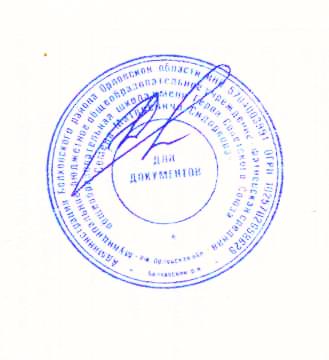 С.М.Сидоркова»________Н.В.ЛёвинаМеню на 17 февраля 2021. для обучающихся 1-4 классовОтветственный за организацию питания   Костромина И,А.Наименование блюдаМасса порции(в гр.)Калорийность порцииЦена(в руб.)ЗавтракЗавтракЗавтракКаша манная молочная 200222,0214-11Чай с сахаром20089,321-18Хлеб пшеничный 401392-66                                            Итого:                                            Итого:450,3417-95ОбедОбедОбедСуп картофельный с бобовыми250109,383-41Плов200244           16-42Компот из сух. фруктов20060,64           2-21Хлеб ржаной, пшеничный1101715-33                                                              Итого:                                                              Итого:585,02          25-25                                                    Всего за день:                                                    Всего за день:1035,3643-20